  Student Learning Outcomes Committee 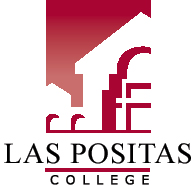 Draft MinutesDecember 11, 2023 | 2:30 PM | Room 21147 + Zoom for GuestsThis meeting is in-person in Room 21147. Call to Order at 2:34 pm				                     John Rosen    Note: Given that the Chair is attending/leading virtually today,     we will do Roll-Call Voting for this meeting.Review and Approval of Agenda 				         John Rosen     McElderry/Vernoga/ApprovedK. Burks – YeaJ. Decker – YeaN. Ibrahim – AbsentS. McElderry – YeaL. McWhorter – YeaT. Orf – AbsentJ. Rosen – YeaK. Spirn – Absent (joined later)M. Vernoga – Yea Review and Approval of Minutes (11/27/2023) 		         John Rosen     McElderry/Decker/ApprovedK. Burks – YeaJ. Decker – YeaN. Ibrahim – AbsentS. McElderry – YeaL. McWhorter – YeaT. Orf – AbsentJ. Rosen – YeaK. Spirn – Absent (joined later)M. Vernoga - YeaPublic Comment (This time is reserved for members of the public to address the SLO Committee. Please limit comments to three minutes. In accordance with the Brown Act, the SLO Committee cannot discuss or act on items not on the agenda.)ReportsChair’s Report – N/A					         John RosenAdministrator’s Report – N/A			             Stuart McElderryAdministrator’s Report – N/A				             Tom OrfCSLO Reviews New CSLOsWelding Technology:		                                                        Scott MinerWLDT 75: Measurements and Calculations Upon completion of WLDT 75, a student should be able to demonstrate use of precision and semi-precision measuring tools. Upon completion of WLDT 75, a student should be able to employ formulas to solve problems involving triangles. Upon completion of WLDT 75, a student should be able to employ formulas to solve problems involving circles.  Committee Comments:- All: Looks good!- Liz will relay this to Scott.Revised CSLOsPsychology:                                                                                                                                               Robin RoyPSYC 1: General PsychologyUpon completion of PSYC 1, the student will be able to explain the major concepts, theoretical perspectives, research methods, core empirical findings, and historic trends in psychology.Upon completion of PSYC 1, the student will be able to discuss the impact of diversity on psychological research, theory, and application, including (but not limited to): age, race, ethnicity, culture, gender, gender identity, socio-economic status, disability, and sexual orientation.Upon completion of PSYC 1, the student will be able to apply theories, concepts, and findings in psychology for self-understanding, self-improvement, and lifelong learning.Upon completion of PSYC 1, the student will be able to demonstrate critical thinking skills and information competence as applied to psychological topics, including discussion of ethical principles in research.Robin Roy presenting.-We had used these SLOs for a while, but somehow, they got overridden by something else (PSLOs) in eLumen.          So they’re simply resubmitting them for approval.Committee Comments: - JR: For SLO B - We usually don’t list examples because it’s not all-encompassing. > Robin ok’s this omission.- All in agreement, and no other revisions.SAO ReviewsRevised SAOsTransfer Center											Mike SchwarzStudents who apply for transfer to a California State University (CSU) campus under the Associate Degree for Transfer (ADT) program will submit an application with Las Positas College for the appropriate ADT by the deadline.Mike Schwarz presenting.- New SAO for the Transfer Center- Cal State refers students to our transfer center for support- At LPC, this process is overseen by Enrollment Services, but Transfer Center facilitates.- Created to assess the extent to which our support results in students applying to transfer / getting transfer benefits- He wanted to emphasize “appropriate” / address common issuesCommittee Comments:- KS: Potentially circular – ADT in there 2x… How about “intend to transfer” or something to differentiate the 2?     > Mike: Note that the list is provided by CSU to us / students who intend to transfer.     > Mike okays KS’s revision / addition of “with Las Positas College”. PSLO ReviewsN/AInformational Items SLO COACHes Talks                      			                                                              McWhorter, RosenDec. 8th (10a-Noon, Free): AI and Assessment of Student LearningRegister here: https://rsccd-edu.zoom.us/meeting/register/tZcvfumuqDMtG9Wj53AmCE_0mM230UFSfBNc#/ Program Review (PR) readings & comments due      						         John RosenJan. 19th: SLO Members who are PR Readers: Complete PR readings / submit comments (w/ a close eye on SLOs)11th Annual SLO Symposium                                                                                                             Liz McWhorterJan. 26-27th (Virtual, Free): “Shaping Tomorrow: AI, Inclusion, and True Learning in Higher Ed”Register here: https://events.zoom.us/ev/AhW-LChJRxH48viz8wlvXw8HOzvwkZJUbJzVLwJiARoB-u0mgwNl~AggLXsr32QYFjq8BlYLZ5I06Dg  SLO CoachingBy appointment, via Zoom or in-person (Contact John Rosen)Good of the Order - Reminder: Two eLumen updates were pushed through in SU ‘23:                                                                 Liz McWhorter(1) New assessment inbox(2) Updated assessment library     > Path for more info: eLumen home  Support (“?” icon)  Knowledge Base  Releases     > Or click on the “e” icon in the upper righthand corner  Tuesday Tips         - These are helpful in-app resources for our Committee members & SLO coordinatorsAdjournment at 3:02 pm by John RosenNext Regular Meeting: January 22, 2024 